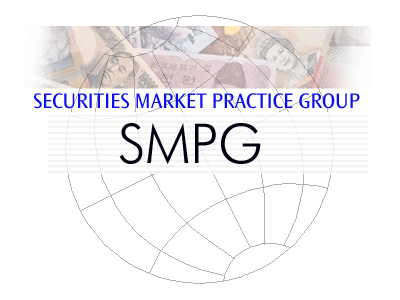 SMPG - Corporate ActionMinutes of OSAKA Meeting5 – 7 Nov. 2012Final Version  v1.0 – December 14, 2012Table of ContentsMeeting Agenda	31.	Minutes / Notes takers	42.	Next Telco/Meeting Schedule 2013	43.	Approval of October 17 Minutes	44.	CA 203 - Yearly GMP Part 1,2,3 and samples alignment as per  SR2012	45.	CA167 - Consent Events /+ Schemes - Clarify business flows	66.	CA 202 - Funds related Issue	77.	CA 238 - Reporting of Bond Holder Meeting in ISO 15022/20022	78.	CA 239 - SR2013 Maintenance WG follow up items	89.	CA 240 - New CAMV code or Option code for disclosure / certification	810.	CA 241 - Rights Distributions RHTS / RHDI definitions	911.	CA 242 - Placement of Interest Shortfall (SHRT)	1012.	MS - MyStandards – Status of CA SMPG MPs entry	1013.	TA - Tax Subgroup	1014.	PV - PV Subgroup	1115.	Q1 – DVCA GRSS and NETT rates in percentage (CA 244)	1116.	Q2 - PRPP Position (E1 / E2)	1117.	Q3 - PV Split Instruction	1118.	Q4 - Dissent Offer	1119.	Q5 - Capital Reduction	1120.	Q6 - CAEV code for Coupon-like payments (CA243)	1221.	Q7 - Priority Offer for shares other than the underlying	1222.	Q8 – Capital Increase offered to public (CA245)	1223.	CS1 - Process and Market Practices for Depositary Receipts	1224.	CS2 - IPO Process	1325.	CS3 - French Transaction Tax Conference Call	1326.	CA 220 - ISO 20022 CAPA, CACO Messages: no more CA Details	1327.	CA 199 - Extending global MP to the ISO 20022 CA messages	1328.	Conclusions	13AttendeesExcused: Paola De Antoni (IT), Michael Blumer (CH), Andreana Pileri (DE), Kimchi Phungtran (FR), Delphine Haillez (ICSD), Sonda Pimental (US/ISITC)Meeting AgendaThese minutes are based on the distributed meeting agenda.See document” 0_Osaka_2012_FINAL_CA_Agenda.docxMinutes / Notes takersAlexander WathnePeter HindsNext Telco/Meeting Schedule 2013January 24February 21March 28Frankfurt Global meeting April 23 - 25May 23June 27South Africa Global meeting November 12 - 14Approval of October 17 MinutesApproved.CA 203 - Yearly GMP Part 1,2,3 and samples alignment as per  SR2012A. Pending action 1: PWAL value for CLSA VOLU template: no feedback received from SondaB. Pending action 2: XDTE usage for LIQU by DE: Daniel provided feedback on the use of XDTE in LIQU. It is used for partial liquidations when trading in the stock is still possible. For the final payment and redemption, XDTE is not used.Action 1: Jacques to update the LIQU DE column with the comment.C. Pending aaction 3: Record date tracking table : BE reported “Yes” for Record Date Driven Market. No feedback from the US. D. Pending Action 4: various updates on the EIG+Action 2: Jacques still to updates as per commentsE. Veronique mentions that RDTE in BIDS VOLU should not be “M” but rather optional as there should not be a difference between TEND and BIDS events. Action 3: All NMPGs to provide feedback on the level of support for RDTE for BIDS VOLU i.e. is it Mandatory  or Optional ? Then we will decide whether it should be put to M or O in the EIG+.F.  For data certification purposes, Bernard proposes to add a “last update date” at the top of the country column in the EIG+ so that we can have an idea of the current validity of the information.Action 4: Jacques to create this additional “Last Update Date” field into the EIG+.Other actions for the review and publications of the GMP Parts SR2013 updates1: Action 5: NMPGs (UK, CA, DE, FR) follow up actions for SR2013 defined by the CA MWG to be completed and sent to the 1 sub-group (Veronique) by November 30 (see follow up actions in “SMPG Open Items” file in the “SR2013 SMPG Actions” tab).Action 6: 1 sub-group to send a draft of updated GMP Part 1 to the SMPG by January 10.2:Action 7: Jacques to add lines for the SR2013 newly created events in GG i.e. ACCU MAND (n/a in the GG), INFO VOLU (n/a in the GG) and  VOLU (n/a in the GG).Action 8: Co-chairs/facilitator to send for beginning of December a draft SR2013 2 – basically a copy of the latest SR2012 with SR2013 updates  to the NMPGs to use in their 2 review.Action 9: All NMPGs to send feedback on Global Grid review to the SMPG by January 10Action 10: All NMPGs to send updates to their own EIG+ Country Column (CC) in  by January 24 at the latest. Eventually fill in the data elements for the new events ACCU, INFO and NOOF. Instruction to communicate your CC updates to the SMPG:1.  Use the following Excel file:2. In the sheet “EIG+”, update your country column data and add the date at the top of the column into the field “Last Update Date”.3. In the sheet “EIG+ Updates  since SR2012 V1_2”, below the “Country Specific Updates” section, create a line four your country and copy the updated event(s) of your country column and set in underlined bold blue characters the data that is added and in strikethrough bold red what has been removed (as shown for DE and XS already)4. Send the saved Excel sheet to Jacques for January 24 at the latest.GMP Part 3:The 3 was updated with the removal from MP of IPRC PEND LATE and PEND ADEA.SR2013 MP updates One-page summary:Action 11: Christine to draft a one-page summary and send it to the SMPG for review by November 30.Action 12:. SMPG to publish one-pager for Mid-December.Event templates:New events: No new template for INFO and NOOF events.Action 13: The review of the existing SR2012 templates for SR2013 updates must be done by the responsible persons for January 10 at the latest. The list of the responsible people is listed in the following Excel file in the tab “CA Event Templates List”Action 14: Mari to send the UK template for ACCU to the GMP Part 1 subgroup.CA167 - Consent Events /+ Schemes - Clarify business flowsDiscussion based on Bernard’s following draft document (not distributed before the meeting) about what is a consent event and if it is always linked to or part of another event.The groups works on a table summarising the different potential scenario for the consent event as follows:Cases 1a and 1b: Change in terms and due and payableDecisions : For Cases1 a and b, use CONS event but a new “CONS”  (or ADDB) indicator would need to be created to distinguish between both cases.Case 3: Korean eventsThose events are often preceded by a consent (instead of having a GM to decide on the issue), and holders who did not consent are not allowed to participate in the next event. Decision: For KR cases, use CONS CHOS, with options CONY (default) and CONN.Case 4: Bond Holder meetings: Bondholder meetings are not general meetings because bonds are not regulated the same way as shares.Decision: Request creation of a new CAEV code for bondholder meetings (eg. ). This code is to be used for bondholder meetings not related to a following event, such as CHAN or BRUP.What is the distinguishing factor between the different types of bondholder meetings – case 1a and case 4 ? A fee does not seem to be a distinguishing factor, however, for the BHM we have a physical meeting, therefore,  the provision of a meeting date and time by the issuer is a sufficient distinguishing factor. Decision: A bondholder meeting with date and time should be labelled as BMET.Action: Ask the PV sub-group if they would wish to include  in the  ISO 20022 PV messages.Definition of CONS: The current definition of CONS is incorrect and confusing. Decision: Change definition of CONS event from Procedure that aims to obtain consent of holder to a proposal by the issuer or a third party intended to progress an event to the next stage. This procedure is not required to be linked to the organisation of a formal meeting. For example, consent to approve a plan of reorganisation for a bankruptcy proceeding.’ to ‘Procedure that aims to obtain consent of holder to a proposal by the issuer or a third party without convening a meeting. For example, consent to change the terms of a bond.’Action: Bernard to update the consent document in accordance with the aboveCA 202 - Funds related IssueThe IF-WG has not discussed funds-related CA yet; they are not likely to do this soon due to other more critical items. It may be necessary for the CA-WG to provide material for the IF-WG to discuss, rather than the reverse.Input document from Mari and Veronique:Liquid Asset Fund: cash dividends for funds investing in money market instruments, paid out at the end of each month on an aggregated basis, but calculated on a daily basis with a dividend rate for each day. STIN for SECU is also allowed. Daily rates are not always announced. How to announce and confirm this? No decision, since this cannot be notified using structured fields.Reinvestment in a cash dividend as a result of a standing instruction: the fund company announces it as a cash dividend, but those who have a standing instruction to reinvest will not get the cash but additional units instead. It is proposed to have separate ISINs for units with cash dividends and for those units with reinvestment.  How to announce this and confirm this ? No decision.Decision: the co-chairs propose to start a CA-WG sub-group on CAs for Funds and invite representatives from the NMPGs for CA and from the IF-WG. Action: NMPGs requested to nominate their member (if they wish to participate) and transfer responsibility for CA 202 to the new sub-group.Bernard / Christine to communicate the proposal to the IF WG co-chairsCA 238 - Reporting of Bond Holder Meeting in ISO 15022/20022Now covered by CA 167, please refer to above CA 167 section. Action: Jacques to close itemCA 239 - SR2013 Maintenance WG follow up itemsSMPG item 1 (399):  Add new Event for Non Official Offers for Cash or StockDecision: Include  in Complex events grid in the cell of VOLU/Third party.SMPG item 2 (406): Create new Information (INFO) eventGerman question regarding definition of OTHR and INFO: Done, within the decision chart, it will be included in 1.German use of PROC//INFO: SMPG recommends use of PROC//PREC (or PREU, as applicable) and use of RCHG (or correct options, if provided by issuer) with the appropriate CAEV code (e.g. MRGR or CHAN)Need for 22F::INFO: No other usage than ”conf calls” have been identified, so at this stage no need for INFO codes.Action: Jacques to create a new open item for the use of PROC//INFO code.Action: GMP Part 1 subgroup to include the INFO decision chart into the Part 1.Action: NMPGs to report on use of PROC//INFO; if it is used by anyone in the market and if so, for what purpose ?SMPG item 3 (416): new Securities Issuance Indicator in Seq. E1 (for FFT): Item on hold, until more countries implement FTT and a global (not just a French) market practice is needed.SMPG item 4 (427):Make Offeror Repeatable: Action: Proposed text in the spreadsheet to be included in 1 by 1 sub-groupSMPG item 5 (393): Add new Fractional Quantity Sought for Securities Proceeds Reporting in MT566: Action: FR NMPG to create a draft MP for this in GMP Part 1.CA 240 - New CAMV code or Option code for disclosure / certificationLong discussion regarding the scope of the item; should tax-related certification be included or not ? Decision: Keep current scope, with disclosure/certification/additional information required in a MAND event, with MT565 to be received & without including the tax certification issue (for tax relief at source) which is in the scope of the Tax subgroup (via events WTRC / CERT).The tax subgroup has decided that for tax relief related certification it is better to have a separate and linked certification event.Feedback from the NMPGs on the 3 questions raised:1. Do you have this kind of mandatory disclosure scenario in your market?2. Do you have a preference regarding a new CAMV code or new CAOP codes?3. Do you have any other suggestions on how to solve the problem, such as an ADDB code?BE1. No2. No preference3. NoDE1. No2. CAMV code preferred3. No. ADDB is at event level so not good alternative to CAMV.UK&IE1. No, except for account details in another CSD2. CAMV code less painful option3. No other suggestionXS1. Yes2. CAMV code preferred3. No other suggestionFI1. Yes but not very often2. CAMV code preferred3. No other suggestionSE1. Only very rarely2. No preference3. An ADDB might be the most cost-effective solutionZA1. No2. Have not discussed3. Have not discussedRUMandatory disclosure for DVCA for nominees only. Processed as a separate event (DSCL). If the nominee does not disclose, the cash dividend will not be paid. This includes foreign nominees.US (via Véronique)US have a lot of mandatory events where an instruction/information is needed, since they use the bottom-up method for many processes.Summary of NMPGs feedback: the creation of a new CAMV code to indicate a request of disclosure/certification/additional info (not related to tax certification) in a mandatory event  is preferred.Action: Christine to revert to all NMPGs with a summary of the above, including clarification of the issue, and request approval of the proposed CAMV code. Deadline for action is November 30. Deadline for NMPG response is February 21 conference call. CA 241 - Rights Distributions RHTS / RHDI definitionsBackground from Bernard: Some global custodian has used the RHTS CAEV code for the distribution of new securities without intermediary security. Since there is a network validated rule for the presence of the intermediary security, the RHTS code is used in a DSS and thus avoiding the validation. Although this is a clear misuse of the standards, it is difficult to argue against this incorrect usage since the definition of RHTS is not correct.Decision 1: RHTS definition to be changed from: ‘Distribution of a security or privilege that gives the holder an entitlement or right to take part in a future event.’ to ‘Offer to holders of a security to subscribe for additional securities via the distribution of an intermediate security. Both processes are included in the same event.’Decision 2: RHDI definition to be changed from:‘Distribution of intermediate securities or privilege that gives the holder the right to take part in a future event.’ to ‘Distribution of intermediate securities that gives the holder the right to take part in a future event.’CA 242 - Placement of Interest Shortfall (SHRT)Should SHRT be moved to E and E2, instead of in D? It makes more sense to have it in E/E2 since it is more closely linked to the payment for the period rather than the annual rate (used in mortgage backed bonds).Action: Ask US for feedback since it was one of their CRs submitted for SR2012.MS - MyStandards – Status of CA SMPG MPs entry About 68 events draft MPs for review have been entered into a single collection in MyStandards by  mid-October into the CA SMPG group and have been made public. They illustrate the EIG+ MP in the same way it is done via the event templates document.It is now necessary to define a path towards the validation of those MPs in MyStandards and towards the migration of the remaining MPs into MyStandards.Discussion of when and which we should shift MPs publication from SMPG.info to MyStandardsWhen do we need to decide how to use MyStandards ?The templates are an obvious move, but we will need to keep the pdf version for at least SR2013Decision: Start a temporary group to investigate how we should use MyStandards, with Peter, Mari, Bernard, Veronique, Elena and Jacques as members. Start in February, after SR2013 versions of the MP documents have been finalised and address the following points:Define concrete and realistic objectives for the migration.Can we move 1 and some of 2 and 3 into MyStandards and not only as actual documents ?Define an area where we could start writing MPs directly using MyStandards ?How to publish documents on MyStandards ?Who will become editors for the CA-WG ?Can we harmonise publication of MPs on MyStandards with the other SMPG WGs ?Action: Ask assistance of one representative from the “technical team” of MyStandards at SWIFT into the subgroup.Action: The persons responsible for reviewing the templates for SR2013 are also responsible for reviewing the same templates on MyStandards.. Input to be sent to Jacques by January 10.To participate to the MyStandards subgroup: please contact jacques.littre@swift.com.TA - Tax SubgroupThe tax sub-group has not been active for quite some time. Bernard would recommend to start the work with the review of the tax flows instead starting analysing the  usage of the tax related codes.Action: Bernard to discuss with the tax sub-group if the group should stay open, with an active chair and regular calls, or close and pass the open items back to the CA-WG. This is to be performed by November 30.To participate to the Tax subgroup: please contact bernard.lenelle@clearstream.comPV - PV SubgroupChristine reported on the work of the PV Subgroup.Good progress has been made under the lead of the 2 co-chairs from ISS and Broadridge. The group are reviewing the different messages, in order to fully understand them and check if there are fields missing or which can be removed. Market practice formulation has not started yet, but the group is leaning towards recommending against use of optional fields.Four messages have been reviewed so far and the rest is planned for next meeting on November 28.To participate to the PV subgroup: please contact Christine Strandberg (Christine.strandberg@seb.se) or jacques.littre@swift.com.Q1 – DVCA GRSS and NETT rates in percentageSee case described in input document above. On preference shares, there is sometime a percentage provided for the cash dividend, however, :92A::GRSS cannot be used as it does not exist. What should be used instead ? Use of a price 90a (90B::OFFR) or rate 92a (92A::RATE) ?Decision: Recommend :92A:: for cash dividends announced as a percentage.Action: MDPUG to check whether in these scenarios NETT values can ever occur.Q2 - PRPP Position (E1 / E2)PRPP is only to be used in E1 when there will be no cash movement in the event (eg. for notional amount in UK). Decision: If there is a potential CASHMOVE in the event, PRPP is to be included in E2, otherwise may be in E1.Q3 - PV Split InstructionHow to handle split instruction in Proxy Voting (often becomes the barrier for STP – no market practice / structured fields to input required information) ?It is not possible to STP an instruction with CAOP//SPLI in  15022, but each resolution can be included in the meeting notification and instruction in  20022 Proxy Voting messages.Q4 - Dissent OfferThis question was addressed within the CA 167 open item above.Q5 - Capital ReductionHow are “capital reductions” handled in other markets ?Event code for reduction of share capital via reducing the quote/nominal value of each outstanding share is DECR.If an issuer performs a reverse split and a reduction of the capital, both an SPLR and a DECR needs to be notified. The PAYD of SPLR should be the same as the effective date of the DECR. The SPLR assumes an ISIN changes (KR does not change the ISIN tough!).Q6 - CAEV code for Coupon-like paymentsWhich CAEV codes are to be used for payments of non-regular interest, payments of conditional interest and additional payments on interest-bearing securities ? Decision: Use INTR for all interest payments (regular or not) on all interest-bearing securities.Decision: Request removal of ‘Regular’ in the long definition of INTRAction: SMPG to submit CR for SR2014 to change definition of INTR.Q7 - Priority Offer for shares other than the underlyingIn the Nordic markets use of PRIO is rare, but when we have it, it has always been for offers to shareholders to purchase additional shares - like a rights issue though without actual rights. We have now seen a few events where the issuer is offering its shareholders to purchase shares in another company - either a subsidiary (like a spin-off, though against payment) or shares in another, completely separate company not(fully) controlled by the offeror. Is PRIO possible to use for these types of events, even though the ISIN of the outturn is not the same as the underlying? If not, which CAEV code is the best one to use?Decision: PRIO can be used both when the underlying and outturn is the same and when it is not.Q8 – Capital Increase offered to publicMari raised the issue of when an issuer will perform a capital increase but without any preference/priority to existing shareholders (public offer but not an IPO either); should this be announced and if so, how ?Action: Mari to report on the UK investigation of this kind of event at the December 13 conference call.CS1 - Process and Market Practices for Depositary ReceiptsNotes from the common session run with S&R WG. Refer to the input document distributed with the final agenda.The general consensus from the common session was that the global market practice can be established for DR processes.  3 people from S&R to join the new working group (names? Brett Kotze, Anthony Sim, Armin Borries). A call for experts will be issued by SMPG. Continue the conversations with the existing DR expert contacts (Citi, JPM and DB?)Revision of the draft documentation: Add more parties (such as CSD, registrar…..)Add normal issuance / cancellation process (current “cancellation” seems to represent “arbitrage” transaction)Sponsored or non-sponsored to be distinguished (similar but differences in details – fees, how to trade, etc.?)South Africa:  Explained the ZA DR process (see slides with full chain)India:  Arbitrage can be done in South Africa?  South Africa answered that it is not possible for “unsponsored DR”.    Is Unsponsored DR similar to ETF ?:  ETF has removal process and returned to the issuer.  In case of DR, equity will not be returned to the issuer.  (going back to the investor).  South Africa commented that if there is a basket of DR, it may be similar.    Do STRATE check about the status of DR securities? (Germany):  South Africa answered that there is no check.  A/c wise, it is a specific DR account and the securities need to be safe-stored / segregated.  Germany added that in case of Germany, CSDs and agents will be “checked” to assure the safe-store of the DR securities.  CA:  Unsponsored DR will not be paid dividends – taken as “fees”, saves issues of double taxation.  (Sponsored DR are charged with the “fees”).CS2 - IPO ProcessNotes from the common session run with S&R WG. Refer to the input document distributed with the final agenda.Message types: Need to add “free of payment” message types for cash / securities split settlement which can be required in some cases. (MT545 + MT544 for notification of receipt of shares). Germany:  Nominee scenario and segregated account scenario to be separately created as flows differ.  Germany:  CSD need to receive MT540.  MT544 can only come when CSD has information on where to book the securities:  CSD to receive the information from the issuer?  SG:  MT502 – 515 flow might create the issue.  In some institutions, MT540’s will be created upon receipt of MT502.  IN replied that this can be compressed by adding a specific flag.  Conclusion:Use of MT502 is accepted, but overall process flows should be re-documented as global practice.  (Current documentation was created for equity IPO in India)SWIFT will re-draft as global market practice and circulate for review.  Other comments / questions:  South Africa:  Downstream flow should be added to make the full life cycle.  Currently only covers subscription process. JASDEC:  Downstream = CSD and underwriters?Germany:  MT540’s flow with the CSD is necessary. SG:  Is timing represented in the flow diagrams?  There is a time gap between “subscription request” and “response from issuer”.  AK:  In the global market practice do not provide the timing information – can be documented in the local market practice.  South Africa:  Payment part also need to be covered (cash account information?)South Africa and EU CSD flow:  Open an account for IPO (lead manager, co-lead manager), register global notes, then credit to the end investor accountCA flow – listing:  Place of listing, especially a timing of listing and effective date of trade.  Can this be picked up from other sources?  Exchange, prospectus, data distributors……  Some custodians might like to keep it quiet…..  to be used as IN local market practice.  Multiple prices / quantities:  1 MT502 per bid?  Include multiple bids in 1 MT502?  To be provided as option.  CS3 - French Transaction Tax Conference CallThis agenda item has been cancelled.CA 220 - ISO 20022 CAPA, CACO Messages: no more CA DetailsISITC is currently looking at the differences between the CA confirmation in  15022 and in  20022. This should cover the issue in this open item. The will review after they have reported their conclusions.Action: Jacques to close the two open actions on the issue.CA 199 -	Extending global MP to the ISO 20022 CA messagesAction: Close Item and add  20022 sub-group report to the agenda for each global meetingConclusionsOn behalf of the CA-WG, Bernard thanked our Japanese hosts (ISITC Japan) for the perfect organisation of the meeting logistics.Bernard requested feedback from the new members:Minutes should provide more information on the rationale behind decisions / MPs so that is possible to understand the reasons.SMPG is a good forum to raise issue and to share decisions / solutions.Sometime difficult to understand some of the complex issues debated (as a newcomer).Discussions are sometime left uncontrolled in some controversial cases and it does not help understanding the issues. The discussions could be in some cases more directed/time boxed.------------------------ End of the Meeting Minutes -----------------CountryFirst NameLast NameInstitutionBEMs.VeroniquePeetersBNY MellonDEMr.DanielSchäferHSBCDKMs.CharlotteRavnVP SecuritiesFIMs.SariRaskNordea Bank Norway HKMr.MaiLeHSBCKRMs.LaylaLeeStandard Chartered BankJPMr.IchiroYamamotoMizuho Corporate BankCo-ChairLUMr.BernardLenelleClearstreamNOMr.AlexanderWathneNordeaRUMs.ElenaSolovyevaNATIONAL SETTLEMENT DEPOSITORY MOSCOW RUSSIA (MICURUMM)Co-ChairSEMs.ChristineStrandbergSEBSGMr.AnthonySimStandard Chartered BankUK & IEMs.MariangelaFumagalliBNP ParibasUK/MDPUGMr.PeterHindsMDPUG / Interactive DataSCUSMs.KarlaMcKennaCITIZAMr.Goboundrin (Gregory)NaickerStrate LTDFacilitatorBEMr.JacquesLittréSWIFTJapanese observers partly attending the meetingJapanese observers partly attending the meetingJapanese observers partly attending the meetingJapanese observers partly attending the meetingJapanese observers partly attending the meetingJPMr.Hiroshi ArakawaMizuho Corporate BankJPMr.TerumiChosaTHE HONGKONG AND SHANGHAI BANKING CORPORATION LIMITEDJPMs.MisaHatanoSMBCJPMr.JunichiroMiteraMizuho Corporate BankJPMs.Yu MochizukiMizuho Corporate BankJPMr.HidekiOchiTokyo Stock ExchangeJPMs.YukoOhmachiMizuho Corporate BankJPMr. kazunobuYukimoriJASDECScenarioTarget MarketDescriptionB:Bond / S:SharesElectronic
InstructionPhysical MeetingStand AloneOriginator
I: Issuer / 
T: Third PartyCAMVCAEVOptionsFee on Election1aXSChange in Terms (80%)BYNYIVOLUCONS + Term ind.CONY,
CONN, NOACY/N1bXSDue & Payable (20%)BYNYTPVOLUCONS + D&P ind.CONY,
CONN, NOACN2USConsent for EXOF, TENDSYNY/NIVOLUTEND,EXOFCTEN,
CEXC,
CONY,
CONN, NOACY majority3KRConsent with buyback offer for dissentersSYNNICHOSCONS+BIDSCONY (dflt), CONNN4AllBond  Holder meetingBProxyYYIVOLU(new) BMETMeeting Options
+ AbstainN5DE?BProxyYYIVOLUMEETY